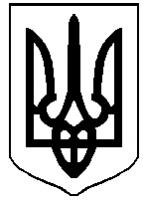 ДЕРГАЧІВСЬКА МІСЬКА РАДАVІI СКЛИКАННЯПОСТІЙНА КОМІСІЯ з політико-правових питань, депутатської діяльності та місцевого самоврядуванняПротокол № 2засідання комісії з політико-правових питань, депутатської діяльності та місцевого самоврядування спільно з Радою голів (протокол засідання Ради  голів №5) 22.12.2015 року	м. ДергачіПрисутні члени постійної комісії:Присутня Рада голів:Присутні:Болібок О.В.                     -      юрист                             Порядок деннийПро обговорення питань порядку денного другої чергової  V за порядковим номером сесії Дергачівської міської ради  VІI скликання, які відносяться до компетенції комісії       Доповідають: Лисицький О.В., Бондаренко К.І.СЛУХАЛИ: Лисицький О.В., Дергачівського міського голову, з інформацією, що дане зібрання комісії з політико-правових питань, депутатської діяльності та місцевого самоврядування спільно з Радою голів  скликано за необхідністю додаткового обговорення проекту рішення «Про затвердження Регламенту Дергачівської міської ради VIІ скликання»  та розгляд доданого міським головою проекту рішення про винесення догани директору КП «Дергачікомунсервіс». Запропонував  продовжити роботу засідання головуючому, обраному у відповідності до протокольного рішення, яке зазначено у протоколі №1 засідання комісії з політико-правових питань, депутатської діяльності та місцевого самоврядування спільно з Радою голівСЛУХАЛИ: Бондаренко К.І., яка зачитала протокол №1 попереднього засідання комісії та запропонувала його підписати, як і вирішувалося, всіма присутніми на комісії.                                                        ПІДПИСУВАННЯ ПРОТОКОЛУ                  ( Доброскок В.О., Ємець З.В. голосували але підписувати відмовилися (акт додається)Далі проінформувала про необхідність обговорення проекту рішення «Про затвердження Регламенту Дергачівської міської ради VIІ скликання» . Оскільки після розгляду проекту іншими комісіями, після проведеного навчання депутатів Дергачівською районною радою надійшли проектні пропозиції. Ознайомила з пояснювальною запискою юриста  виконавчого комітету міської ради  Болібок О.В. (додається) та рекомендацією постійної комісії з питань промисловості, транспорту, зв’язку, розвитку підприємницької діяльності, побутового обслуговування населення (додається). Нагадала про методичний посібник для  депутата  місцевої ради, розданий всім депутатам Дергачівською районною радою, який доцільно використати при розгляді даного питання.ВИСТУПИЛИ: Доброскок В.О., який проінформував про необхідність змін до проекту Регламенту  у розділ «Порядок прийняття рішень міською радою» щодо норм голосування.ВИСТУПИЛИ: Болібок О.В, юрист, яка зазначила, що даний розділ відповідає вимогам чинного законодавства і дана поправка є недоцільною.ВИСТУПИЛИ:Лисицький О.В., міський голова, який запропонував Доброскоку В.О. надати фаховий висновок , за  наявності якого повернутися комісії до розгляду питання.ВИСТУПИЛИ: Драган І.Л., Дехтяренко Л.М., Матющенко К.П., які підтримали пропозицію змісту   пояснювальної записки юриста міської ради, запропонували проект подати на розгляд міської ради з рекомендацією з урахуванням норм зазначених у пояснювальній записці.Голосували:  за -  6               проти – 0                    УТРИМАЛИСЬ –0 	(не взяли у голосуванні участі  - 2 (Доброскок В.О., Ємець з.в.)ВИРІШИЛИ: Подати на розгляд пленарного засідання опрацьований комісією проект регламенту міської ради VIІ скликання з внесеними комісією рекомендаціями   згідно пояснювальної записки юриста міської ради. Рекомендації додаються.    ВИСТУПИЛИ: Лисицький О.В., Дергачівського міського голову, з інформацією по проекту рішення про винесення догани директору КП «Дергачікомунсервіс», а саме: не оперативні дії підприємства після наслідків непогоди щодо відновлення вуличного освітлення.ВИСТУПИЛИ:  Дехтяренко Л.М., яка запропонувала проект рішення не включати до порядку денного та обмежитися обговоренням питання на нараді за участю керівництва комунального підприємства з висловленням зауваження на майбутнє та попередження при повторній ситуації прийняття запропонованого проекту.Голосували:  за -  6               проти – 0                    УТРИМАЛИСЬ – 2ВИРІШИЛИ: Зняти проект рішення «Про винесення догани директору КП «Дергачікомунсервіс»  з порядку денного та обмежитися обговоренням питання на нараді за участю керівництва комунального підприємства з висловленням зауваження на майбутнє та попередження при повторній ситуації прийняття запропонованого проекту.Давиденко А.О.Доброскок В.О.Драган І.Л.Ємець З.В.Матющенко К.П.Жуков П.О.Кубицький В.К.Дехтяренко Л.М.Лисицький О.В.-Дергачівський міський головаБондаренко К.І.-секретар Дергачівської міської радиДавиденко А.О.Доброскок В.О.Драган І.Л.Ємець З.В.Матющенко К.П.Жуков П.О.Кубицький В.К.Дехтяренко Л.М.Головуючий        Бондаренко К.І.              Головуючий        Бондаренко К.І.              